 ΑΙΤΗΣΗ NoΕπιθυμώ να συμμετάσχω στο ανωτέρω πρόγραμμα πρακτικής άσκησης.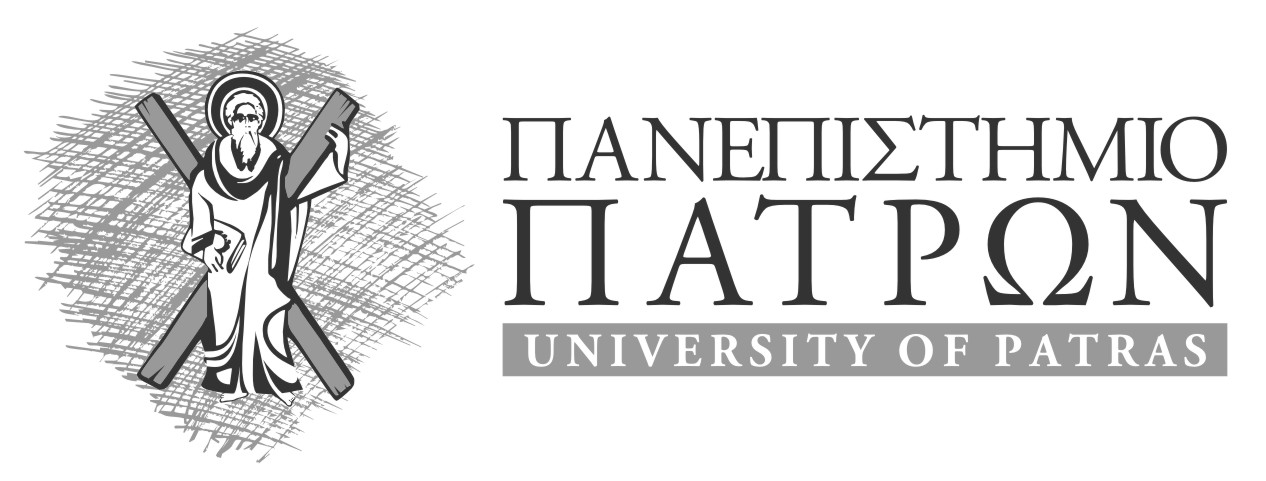 ΠΡΑΚΤΙΚΗ ΑΣΚΗΣΗ ΦΟΙΤΗΤΩΝ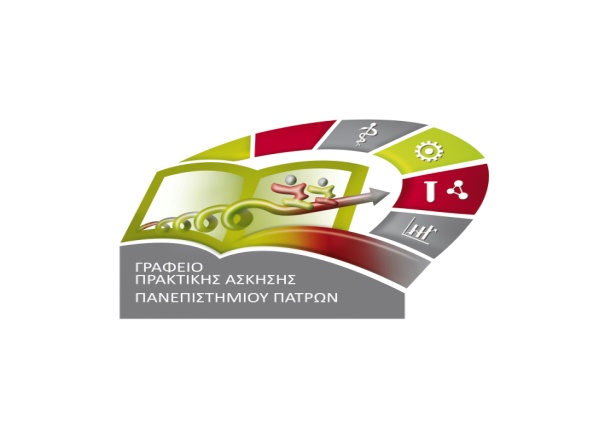 ΕΠΩΝΥΜΟΟΝΟΜΑΟΝΟΜΑ ΠΑΤΡΟΣΟΝΟΜΑ ΜΗΤΡΟΣΔ/ΝΣΗ ΚΑΤΟΙΚΙΑΣ  (ΟΔΟΣ, ΑΡΙΘΜΟΣ, ΤΚ, ΠΟΛΗ)ΑΡΙΘΜΟΙ ΤΗΛΕΦΩΝΩΝΗΛΕΚΤΡΟΝΙΚΗ ΔΙΕΥΘΥΝΣΗΕΤΟΣ ΦΟΙΤΗΣΗΣ (ΣΕ ΠΕΡΙΠΤΩΣΗ ΦΟΙΤΗΣΗΣ ΑΝΩ ΤΟΥ Δ' ΕΤΟΥΣ ΝΑ ΣΥΜΠΛΗΡΩΘΕΙ Ο ΑΡΙΘΜΟΣ ΤΩΝ ΟΦΕΙΛΟΜΕΝΩΝ ΜΑΘΗΜΑΤΩΝ)ΑΡΙΘΜΟΣ ΜΗΤΡΩΟΥΑΦΜΔΟΥΑΡ. ΔΕΛΤΙΟΥ ΤΑΥΤΟΤΗΤΑΣΗΜΕΡΟΜΗΝΙΑ ΕΚΔΟΣΗΣΕΚΔΟΥΣΑ ΑΡΧΗIBAN ΕΘΝΙΚΗΣ ΤΡΑΠΕΖΑΣΑΜΚΑΑΡΙΘΜΟΣ ΜΗΤΡΩΟΥ ΙΚΑΣυγκεκριμένη ΕπιχείρησηΧρονικό διάστημα για το οποίο ζητείται η πρακτική άσκησηΑρχή Πρακτικής_ _ / _ _ / 2016Χρονικό διάστημα για το οποίο ζητείται η πρακτική άσκησηΛήξη Πρακτικής_ _ / _ _ / 2016ΗΜΕΡΟΜΗΝΙΑΥΠΟΓΡΑΦΗ